PURACOLL 8110 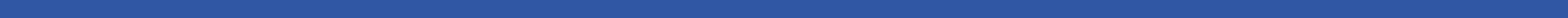 PURACOLL 8110 PURACOLL 8110 1-компонентный полиуретановый клей для уголков1-компонентный полиуретановый клей для уголков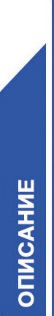 1-компонентный герметик на основе силановых полимеровСовместим с покрытиями согласно DIN 52452Обладает высокой стойкостью к атмосферным воздействиям и к старениюПри отвердевании не образуются пузыриНе имеет запахаНе содержит изоцианатовНе содержит силиконКоэффициент растяжения при 100% (DIN 53 504, S3A) : 0,4 Н/мм²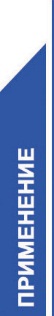 Склеивание металлических конструкцийАтмосферостойкое приклеивание уголков на металлических окнах, металлических дверях и металлических фасадах, а также при строительстве зимних садовСклеивание модифицированной древесины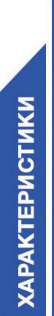 Жизнеспособность						ок. 20 мин.Температура нанесения					от +5°C до +35°CВязкость (23 °C)						стойкий, пастообразныйПлотность при 23 °C, цветной				ок. 1,45 г/см³Плотность при 23 °C, прозрачный				ок. 1,14 г/см³Температурная стойкость					от -30 °C до +80 °C, в течение 								непродолжительного времени 								+100 °CПрочность углового склеивания при
растяжении через 24 часа 					ок. 5900 Н (1) Прочность углового склеивания при 
растяжении через 7 дней 					ок. 14000 Н (2) Стабильность при хранении при 23 °C / 
относительной влажности воздуха 50 %
в оригинальной закрытой таре 				12 месяцевИспытываемый образец: алюминиевые угловые конструкции системы WICSTYLE 50 EN, производства WiconaИспытываемый образец: алюминиевые угловые конструкции системы WICSTYLE 50 EN, производства WiconaЭти показатели не предназначены для составления спецификаций. Перед составлением спецификаций обратитесь в компанию Mapura.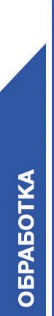 Поверхности крепления должны быть чистыми, обезжиренными, сухими и прочными. Необходимо очистить поверхности крепления и удалить все загрязнения: смазку, консерванты, жир, масло, пыль, воду, старый клей / герметик и другие вещества, снижающие прочность фиксации. Очистка не пористых оснований: очистите средством OTTO Cleaner T (время проветривания ок. 1 минуты) и чистой тканью, не оставляющей ворса. Очистка пористых оснований: очистите поверхности от свободных частиц механическим способом, например, стальной щёткой или шлифовальным кругом.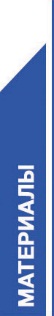 С 01.11.2005 г. на грунтовки 1215, 1217 и 1218 распространяются нормы предоставления информации и правила учёта согласно постановлению о запретах и ограничениях при использовании опасных веществ, составов и продуктов (в частности, запрещается самостоятельно производить химические манипуляции). См. технические паспорта (http://www.mapura.ru, раздел "Service").Требования к эластичной герметизации и эластичному склеиванию зависят от имеющихся внешних воздействий. Значительные колебания температуры, усилие растяжения, срезывающее усилие, частый контакт с водой и т.д. предъявляют высокие требования к прочности фиксации. В таких случаях советуем использовать рекомендуемую грунтовку (например, +/OTTO Primer 1216), чтобы полученное соединение было в состоянии выдерживать максимальные нагрузки.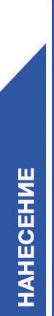 Для создания влажности, необходимой для отвердевания, можно сбрызнуть поверхность водой. Поверхность приклеивания может быть влажной, но не должна быть мокрой. Составить склеиваемые элементы вместе следует по возможности немедленно, но не позднее чем в течение интервала образования плёнки.Для создания влажности, необходимой для отвердевания, можно сбрызнуть поверхность водой. Поверхность приклеивания может быть влажной, но не должна быть мокрой. Составить склеиваемые элементы вместе следует по возможности немедленно, но не позднее чем в течение интервала образования плёнки.Влажность и высокая температура могут сократить время затвердевания. Зафиксируйте склеиваемые материалы до полного затвердения клея.В силу многообразия возможных воздействий при нанесении и применении необходимо всегда выполнять предварительное пробное нанесение.Соблюдайте срок годности, напечатанный на упаковке.Продукты рекомендуется хранить в закрытой оригинальной упаковке в сухом помещении (при относительной влажности воздуха < 60%) при температуре 
от +15 °C до +25 °C. Если на протяжении долгого времени (нескольких недель) продукты хранятся и / или перевозятся при более высокой температуре либо влажности воздуха, не исключено снижение их устойчивости или изменение свойств материалов.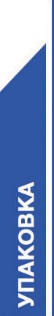 Список ёмкостей, поставляемых со склада, приведён в действующем общем каталоге строительных продуктов.Упаковка					Тара			Штук на поддоне310 мл, картридж				20			12001000 мл, алюминиевый картридж	6			240400 мл, алюминиевый пакет		20			900580 мл, алюминиевый пакет		20			600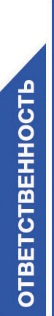 Все данные, приведённые в данном документе, основаны на современном уровне знаний и опыта. Поскольку при нанесении и применении продуктов возможны многообразные воздействия, приведённые указания не освобождают пользователя от обязанности самостоятельно проводить испытания и эксперименты. Приведённые в этом документе данные, а также ссылающиеся на этот документ заявления компании Mapura не подразумевают принятие гарантийных обязательств. Гарантийные обязательства возникают только на основании особого однозначного заявления компании Mapura, составленного в письменной форме. Приведённые в этом техническом паспорте характеристики полностью и окончательно описывают свойства предмета поставки. Предложения по применению не предполагают гарантию пригодности для рекомендованного варианта использования. Мы оставляем за собой право вносить изменения в нашу продукцию в целях технического усовершенствования и внедрения новых разработок. Мы будем рады ответить на ваши вопросы, в частности, касающиеся особых случаев применения продуктов. Если вариант применения, для которого используются наши продукты, требует согласования с официальными надзорными органами, ответственность за такое согласование лежит на пользователе. Наши рекомендации не освобождают пользователя от обязанности учитывать и при необходимости прояснять возможность нарушения прав третьих лиц. В остальном применяются наши общие условия заключения сделок, в особенности в том, что касается ответственности за дефекты продукции. Наши общие условия заключения сделок размещены по адресу http://www.mapura.ru.